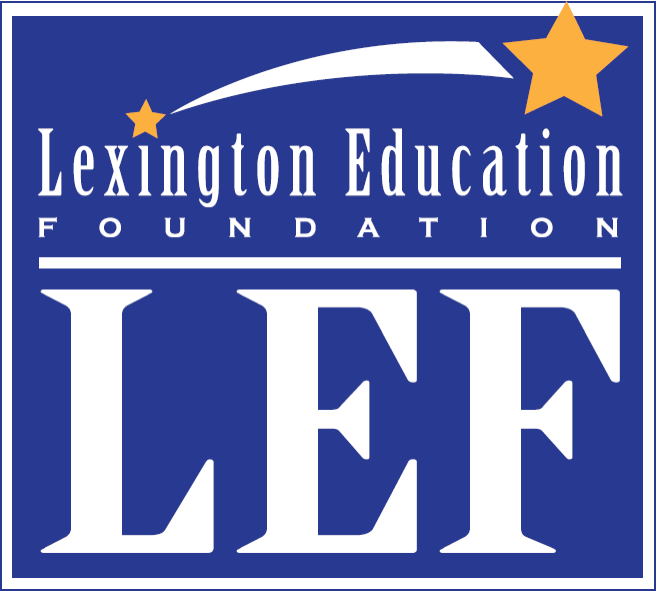 LEXINGTON EDUCATION FOUNDATIONFELLOWSHIP FINAL REPORT DATE DUE: AUGUST 1Please submit this report via email to: finalreport@lexedfoundation.orgName:						Email:School:					Position:Date of Report:Final reports provide an opportunity for LEF Fellows to share information and insights that may be helpful to their colleagues and helpful to LEF in shaping and publicizing our programs. We appreciate your candor. Please remember that negative feedback is as valuable as positive feedback.Briefly describe your Fellowship (you may copy and paste information from your Fellowship application).What impact has your Fellowship had on your professional practice? If you have created or revised curricula or adopted new pedagogical approaches as a result of your Fellowship, please describe them.What impact has your Fellowship had, or do you believe it will have, on your students?Did your Fellowship experience meet your expectations and goals? Please explain.Have there been any unexpected outcomes from this Fellowship?How will you share what you have learned with your colleagues?Would you recommend this program to others? Why or why not? And, if so, to whom?Please provide the following budgetary information:Amount of Fellowship:Amount spent:Balance of funds remaining:Please feel welcome to attach additional material – workshop information, new lesson plans, etc. – that would expand upon or illustrate your responses to these questions.